 Местный референдум по вопросу самообложения граждан на территории Нижнекачеевского сельского поселения 19 ноября 2017года.Избирательный участок №735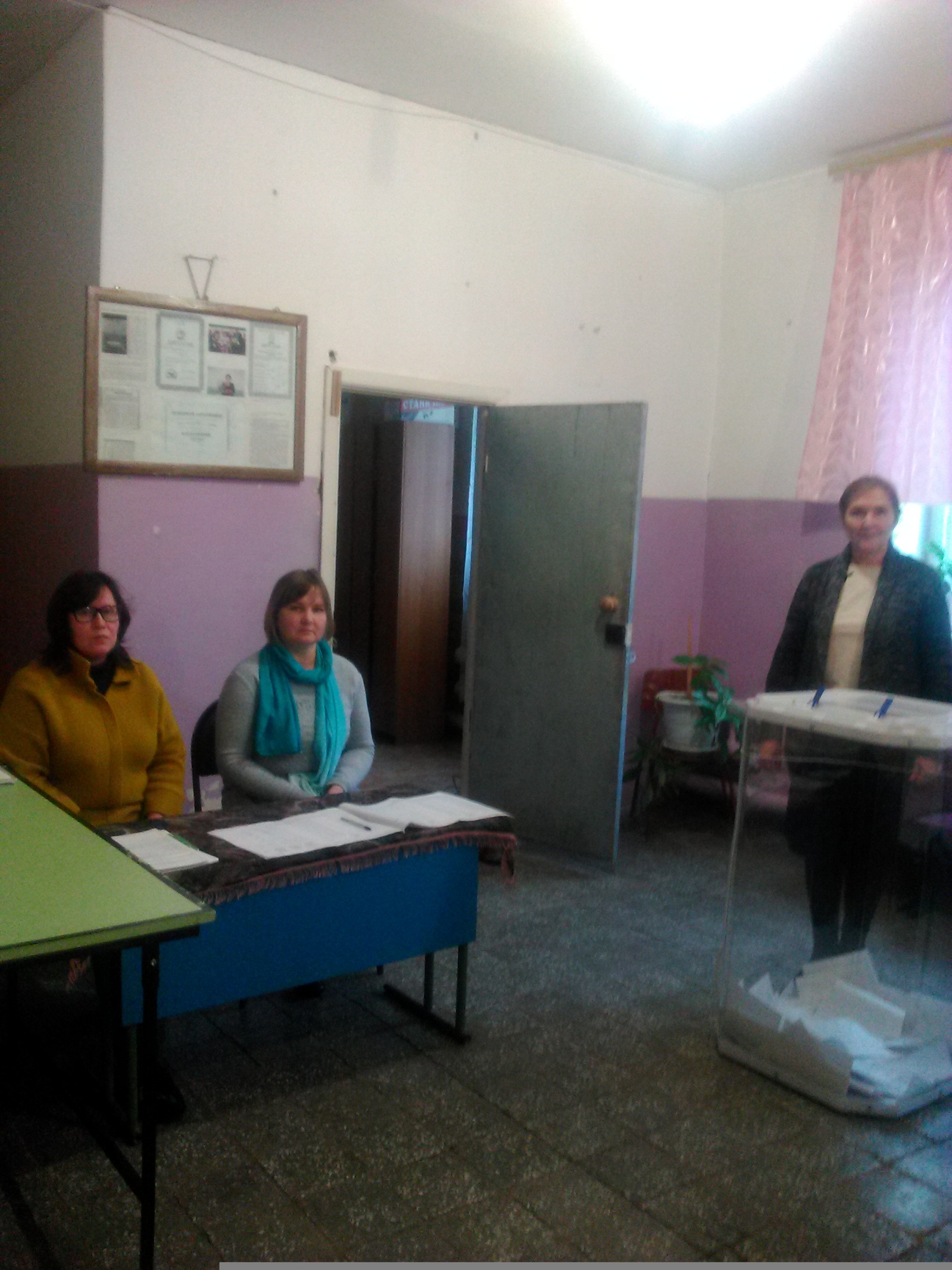 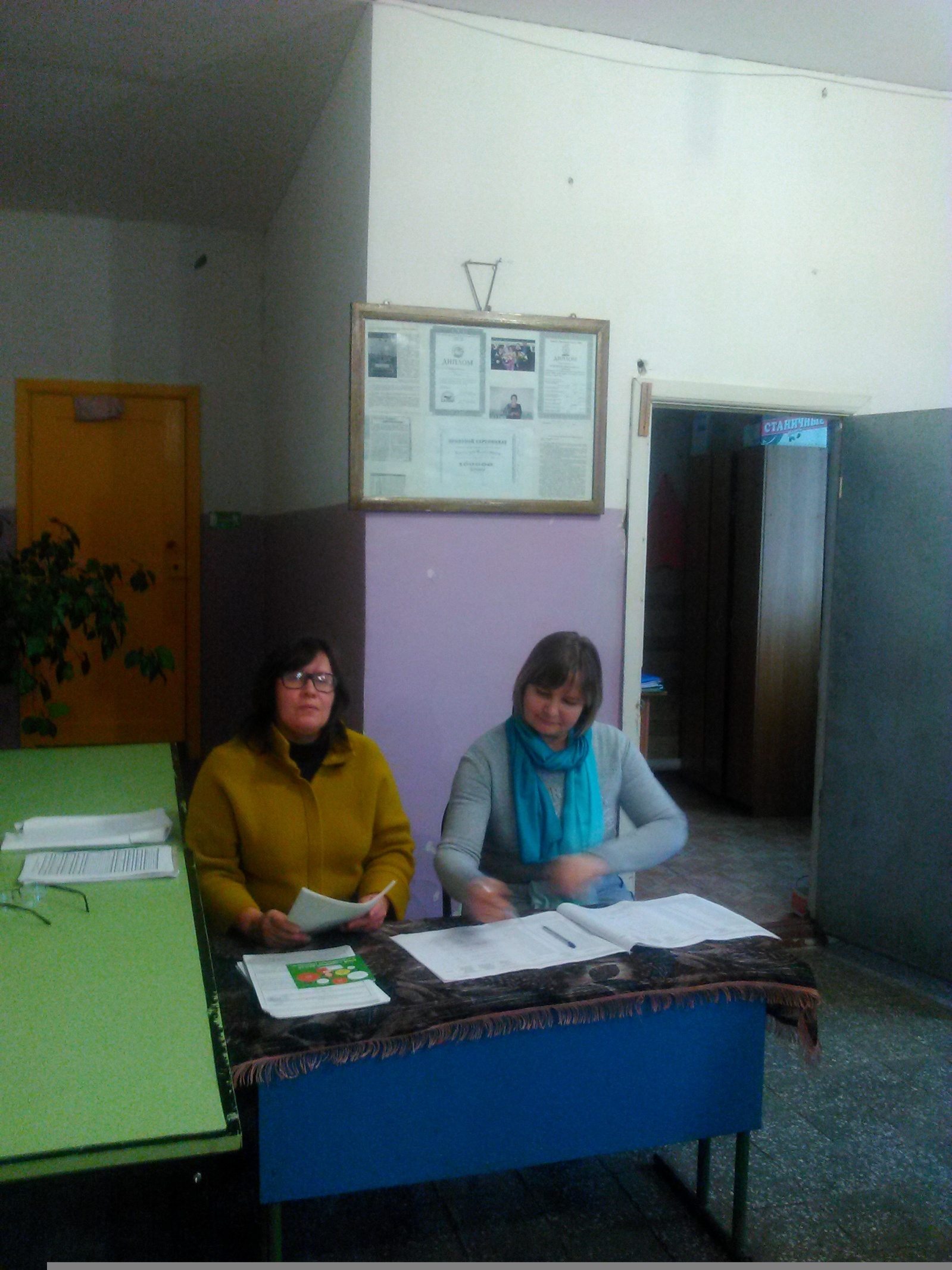 Избирательный участок №726.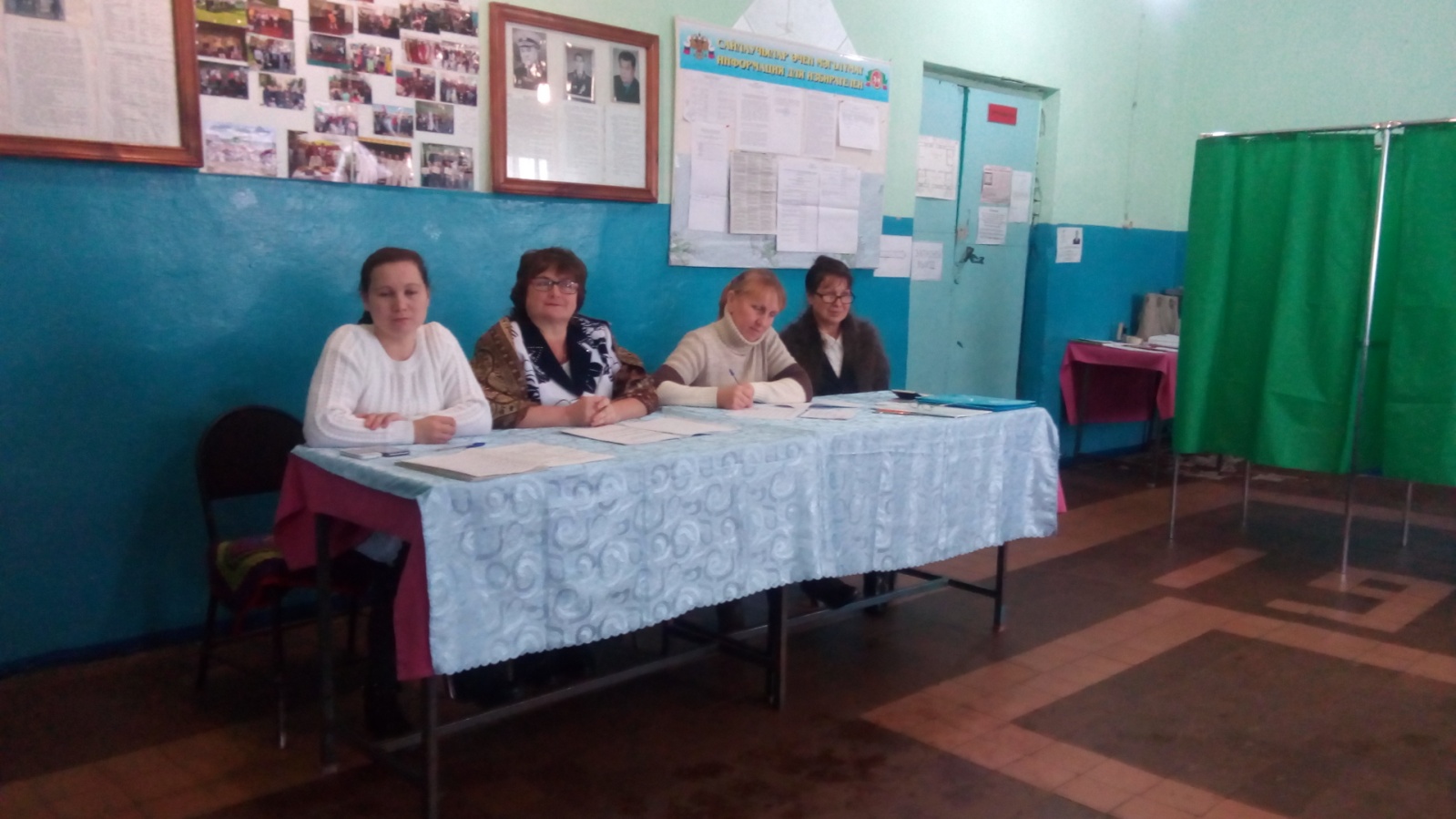 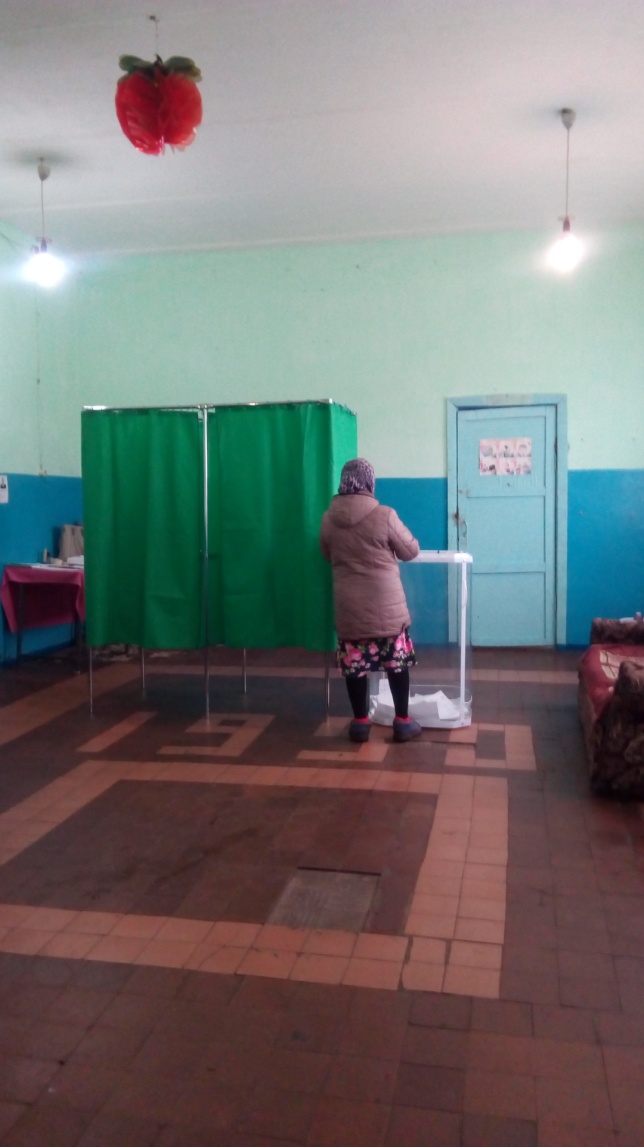 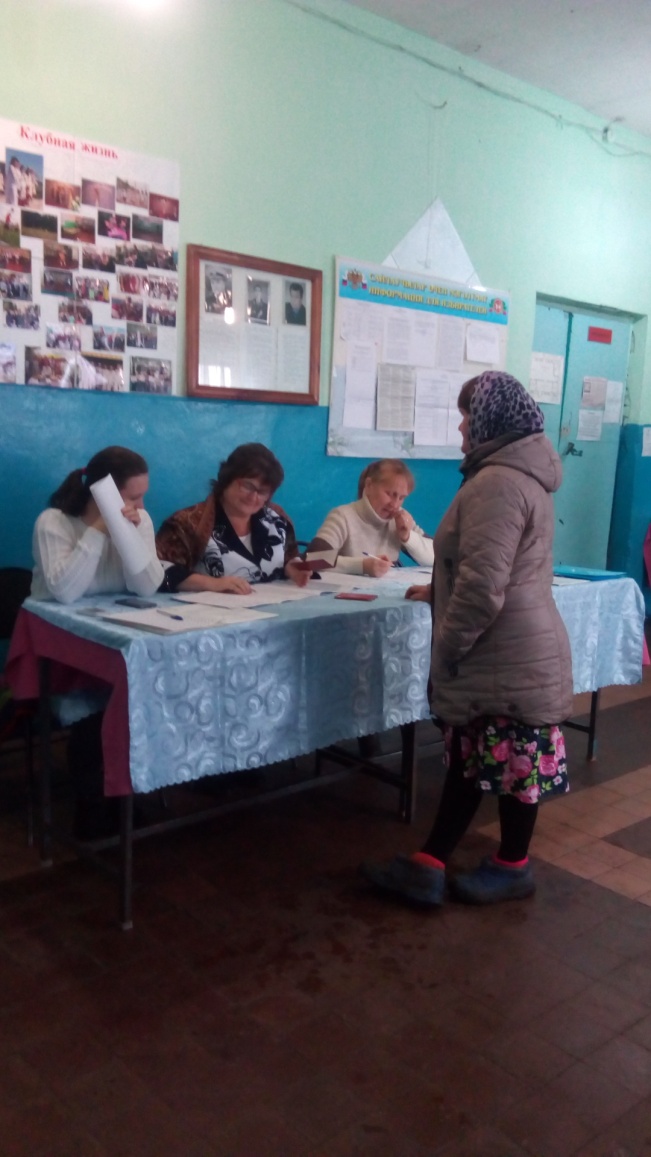 